السيرة الذاتية: الأستاذ غزازي عمر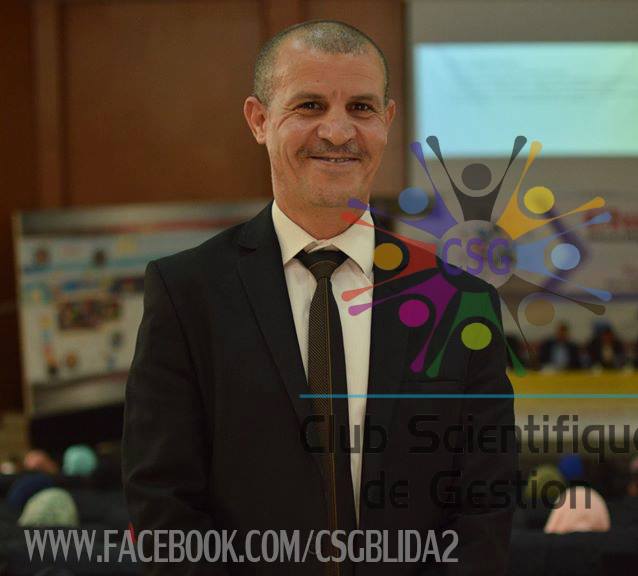 الاسم الكامل : غزازي عمرالمؤهل العلمي : أستاذ تعليم عالي "بروفيسور" تخصص احصاء و اقتصاد تطبيقي 
الوظيفة : أستاذ و مدير مخبر الابداع و تغيير المنظمات و المؤسساتمتحصل على شهادة بكالوريا شعبة رياضيات دورة جوان 1989 
شهادة مهندس دولة في التخطيط و الاحصاء جوان 1995 من المعهد الوطني للتخطيط و الاحصاء 
شهادة ماجستير تخصص اقتصاد و احصاء تطبيقي , ماي 1999 من نفس المعهد
شهادة دكتوراه علوم اقتصادية من جامعة الجزائر , ديسمبر 2007
شهادة الترقية لدرجة استاذ التعليم العالي "بروفيسور" جانفي 2015الخبرة المهنية :
استاذ بجامعة البليدة 2
مدير مخبر الابداع و تغيير المنظمات و المؤسسات
مسؤول دكتوراه تخصص اقتصاد كلي
عضو بالمجلس العلمي لكلية العلوم الاقتصادية 
نائب عميد مكلف بالبحث العلمي ....المقررات التي سبق تدريسها:الاحصاء الوصفي 
اقتصاد مؤسسة 
طرق التنبؤ
الرياضيات المالية ... كما اشرف على العديد من المناقشات , اكثر من 60 مذكرة